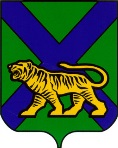 ТЕРРИТОРИАЛЬНАЯ ИЗБИРАТЕЛЬНАЯ КОМИССИЯ
МИХАЙЛОВСКОГО РАЙОНАРЕШЕНИЕс. МихайловкаОб утверждении Календарного плана основных мероприятий по подготовке и проведению досрочных выборов Губернатора Приморского края,назначенных на 9 сентября 2018 года   В соответствии со статьей 26 Избирательного кодекса Приморского края, территориальная избирательная комиссия Михайловского районаРЕШИЛА:1. Утвердить Календарный план основных мероприятий по подготовке и проведению досрочных выборов Губернатора Приморского края, назначенных на 9 сентября 2018 года (прилагается).2. Направить настоящее решение в участковые избирательные комиссии. 3. Разместить настоящее решение на сайте администрации Михайловского муниципального района в разделе «Территориальная избирательная комиссия Михайловского района» в информационно-телекоммуникационной сети «Интернет».4. Возложить контроль за выполнением Календарного плана основных мероприятий по подготовке и проведению досрочных выборов Губернатора Приморского края, назначенных на 9 сентября 2018 года, на секретаря территориальной избирательной комиссии Михайловского района В.В. Лукашенко. Председатель комиссии    			                                 Н.С. ГорбачеваСекретарь комиссии                                                                        В.В. Лукашенко21.06.2018101/628Приложениек решению  территориальной избирательной комиссии Михайловского районаот 21 июня 2018 года № 101/628КАЛЕНДАРНЫЙ ПЛАНосновных мероприятий по подготовке и проведению 
досрочных выборов Губернатора Приморского края Дата выборов –  9 сентября 2018 годаДата официального опубликования решения о назначении выборов – 11 июня 2018 годаКАЛЕНДАРНЫЙ ПЛАНосновных мероприятий по подготовке и проведению 
досрочных выборов Губернатора Приморского края Дата выборов –  9 сентября 2018 годаДата официального опубликования решения о назначении выборов – 11 июня 2018 годаКАЛЕНДАРНЫЙ ПЛАНосновных мероприятий по подготовке и проведению 
досрочных выборов Губернатора Приморского края Дата выборов –  9 сентября 2018 годаДата официального опубликования решения о назначении выборов – 11 июня 2018 годаКАЛЕНДАРНЫЙ ПЛАНосновных мероприятий по подготовке и проведению 
досрочных выборов Губернатора Приморского края Дата выборов –  9 сентября 2018 годаДата официального опубликования решения о назначении выборов – 11 июня 2018 годаКАЛЕНДАРНЫЙ ПЛАНосновных мероприятий по подготовке и проведению 
досрочных выборов Губернатора Приморского края Дата выборов –  9 сентября 2018 годаДата официального опубликования решения о назначении выборов – 11 июня 2018 года№
п/пСодержание мероприятияСрок 
исполненияСрок 
исполненияИсполнителиОБРАЗОВАНИЕ ИЗБИРАТЕЛЬНЫХ УЧАСТКОВ ОБРАЗОВАНИЕ ИЗБИРАТЕЛЬНЫХ УЧАСТКОВ ОБРАЗОВАНИЕ ИЗБИРАТЕЛЬНЫХ УЧАСТКОВ ОБРАЗОВАНИЕ ИЗБИРАТЕЛЬНЫХ УЧАСТКОВ ОБРАЗОВАНИЕ ИЗБИРАТЕЛЬНЫХ УЧАСТКОВ Образование избирательных участков в местах временного пребывания избирателей (больницах, санаториях, домах отдыха, на вокзалах, в аэропортах, местах содержания под стражей подозреваемых и обвиняемых и других местах временного пребывания)(ч. 4 ст. 16 Избирательного кодекса Приморского края)не позднее 9 августа 2018 года, а в исключительных случаях - не позднее 5 сентября 2018 года(не позднее чем за 30 дней до дня голосования, а в исключительных случаях - не позднее чем за 3 дня до дня голосования)не позднее 9 августа 2018 года, а в исключительных случаях - не позднее 5 сентября 2018 года(не позднее чем за 30 дней до дня голосования, а в исключительных случаях - не позднее чем за 3 дня до дня голосования)территориальные избирательные комиссии Приморского края (далее – ТИК)Образование избирательных участков в труднодоступных и отдаленных местностях, на судах, которые будут находится в день голосования в плавании (ч. 4 ст. 16 Избирательного кодекса Приморского края)не позднее 9 августа 2018 года, а в исключительных случаях - не позднее 5 сентября 2018 года(не позднее чем за 30 дней до дня голосования, а в исключительных случаях - не позднее чем за 3 дня до дня голосования)не позднее 9 августа 2018 года, а в исключительных случаях - не позднее 5 сентября 2018 года(не позднее чем за 30 дней до дня голосования, а в исключительных случаях - не позднее чем за 3 дня до дня голосования)ТИК по согласованию с руководителями объектов, расположенных в труднодоступных и отдаленных местностях, капитаном судна или судовладельцем Опубликование списков избирательных участков с указанием их границ (если избирательный участок образован на части территории населенного пункта) либо перечня населенных пунктов (если избирательный участок образован на территориях одного или нескольких населенных пунктов), номеров, мест нахождения участковых избирательных комиссий и помещений для голосования (ч. 6 ст. 16 Избирательного кодекса Приморского края)не позднее 30 июля 2018 года(не позднее чем за 40 дней до дня голосования) не позднее 30 июля 2018 года(не позднее чем за 40 дней до дня голосования) глава местной администрации муниципального района, городского округаПриморского краяОпубликование (обнародование) информации об избирательных участках, образованных в местах временного пребывания избирателей (больницах, санаториях, домах отдыха, на вокзалах, в аэропортах, местах содержания под стражей подозреваемых и обвиняемых и других местах временного пребывания), в труднодоступных и отдаленных местностях, на судах, которые будут находиться в день голосования в плавании, а также на территориях воинских частей, расположенных в обособленных, удаленных от населенных пунктов местностях(ч. 6 ст. 16 Избирательного кодекса Приморского края)не позднее чем через два дня после образования избирательного участкане позднее чем через два дня после образования избирательного участкаТИК                РАБОТА С РЕЗЕРВОМ СОСТАВОВ УЧАСТКОВЫХ КОМИССИЙ                РАБОТА С РЕЗЕРВОМ СОСТАВОВ УЧАСТКОВЫХ КОМИССИЙ                РАБОТА С РЕЗЕРВОМ СОСТАВОВ УЧАСТКОВЫХ КОМИССИЙ                РАБОТА С РЕЗЕРВОМ СОСТАВОВ УЧАСТКОВЫХ КОМИССИЙ                РАБОТА С РЕЗЕРВОМ СОСТАВОВ УЧАСТКОВЫХ КОМИССИЙПринятие решения о начале сбора предложений по кандидатурам для дополнительного зачисления в резерв составов участковых комиссий Приморского края, в том числе решения о начале сбора предложений по кандидатурам для зачисления в резерв составов участковых комиссий Приморского края для избирательных участков, образуемых в местах временного пребывания избирателей (больницах, санаториях, домах отдыха, на вокзалах, в аэропортах, местах содержания под стражей подозреваемых и обвиняемых и других местах временного пребывания), в труднодоступных и отдаленных местностях, на судах, которые будут находиться в день голосования в плавании, а также на территориях воинских частей, расположенных в обособленных, удаленных от населенных пунктов местностях(п. 12, 13 Порядка формирования резерва составов участковых комиссий и назначения нового члена участковой комиссии из резерва составов участковых комиссий, утвержденного постановлением ЦИК РФ от 5 декабря 2012 года № 152/1137-6)не позднее 20 июля 2018 года (за 50 дней до дня голосования)не позднее 20 июля 2018 года (за 50 дней до дня голосования)ТИК Опубликование сообщений ТИК о дополнительном зачислении в резерв составов участковых комиссий в государственных или муниципальных средствах массовой информации, а также размещение на сайте ИКПК в информационно-телекоммуникационной сети «Интернет» в специальном разделе, посвященном формированию участковых избирательных комиссий и резерва составов участковых комиссий (п. 14 Порядка формирования резерва составов участковых комиссий и назначения нового члена участковой комиссии из резерва составов участковых комиссий, утвержденного постановлением ЦИК РФ от 5 декабря 2012 года № 152/1137-6)не позднее чем через три дня со дня принятия решения  не позднее чем через три дня со дня принятия решения  ТИК при содействии ИКПКНаправление решений ТИК в ИКПК для опубликования в СМИ и размещения на сайте ИКПК в информационно-телекоммуникационной сети «Интернет» в специальном разделе, посвященном формированию участковых избирательных комиссий и резерва составов участковых комиссий (п. 14 Порядка формирования резерва составов участковых комиссий и назначения нового члена участковой комиссии из резерва составов участковых комиссий, утвержденного постановлением ЦИК РФ от 5 декабря 2012 года № 152/1137-6)не позднее чем на следующий день со дня принятия решения  не позднее чем на следующий день со дня принятия решения  ТИКОсуществление сбора предложений по кандидатурам для дополнительного зачисления в резерв составов участковых комиссий Приморского края, в том числе осуществление сбора предложений по кандидатурам для зачисления в резерв составов участковых комиссий Приморского края для избирательных участков, образуемых в местах временного пребывания избирателей (больницах, санаториях, домах отдыха, на вокзалах, в аэропортах, местах содержания под стражей подозреваемых и обвиняемых и других местах временного пребывания), в труднодоступных и отдаленных местностях, на судах, которые будут находиться в день голосования в плавании, а также на территориях воинских частей, расположенных в обособленных, удаленных от населенных пунктов местностях(п. 12, 13 Порядка формирования резерва составов участковых комиссий и назначения нового члена участковой комиссии из резерва составов участковых комиссий, утвержденного постановлением ЦИК России от 5 декабря 2012 года № 152/1137-6)с 20 июля и по 9 августа 2018 года (за 50 дней до дня голосования и не позднее чем за 30 дней до дня голосования)с 20 июля и по 9 августа 2018 года (за 50 дней до дня голосования и не позднее чем за 30 дней до дня голосования)ТИКПринятие решения о дополнительном зачислении в резерв составов участковых комиссий избирательных участков Приморского края и его направление для размещения на сайте ИКПК в информационно-телекоммуникационной сети Интернет(п. 22 Порядка формирования резерва составов участковых комиссий и назначения нового члена участковой комиссии из резерва составов участковых комиссий, утвержденного постановлением ЦИК РФ от 5 декабря 2012 года № 152/1137-6)не позднее 24 августа 2018 года(не позднее чем через 15 дней со дня окончания приема предложений по кандидатурам  для зачисления в резерв составов участковых комиссий избирательных участков Приморского края)не позднее 24 августа 2018 года(не позднее чем через 15 дней со дня окончания приема предложений по кандидатурам  для зачисления в резерв составов участковых комиссий избирательных участков Приморского края)ТИК при содействии ИКПКФОРМИРОВАНИЕ УЧАСТКОВЫХ ИЗБИРАТЕЛЬНЫХ КОМИССИЙ, ОБРАЗОВАННЫХ В МЕСТАХ ВРЕМЕННОГО ПРЕБЫВАНИЯ ИЗБИРАТЕЛЕЙФОРМИРОВАНИЕ УЧАСТКОВЫХ ИЗБИРАТЕЛЬНЫХ КОМИССИЙ, ОБРАЗОВАННЫХ В МЕСТАХ ВРЕМЕННОГО ПРЕБЫВАНИЯ ИЗБИРАТЕЛЕЙФОРМИРОВАНИЕ УЧАСТКОВЫХ ИЗБИРАТЕЛЬНЫХ КОМИССИЙ, ОБРАЗОВАННЫХ В МЕСТАХ ВРЕМЕННОГО ПРЕБЫВАНИЯ ИЗБИРАТЕЛЕЙФОРМИРОВАНИЕ УЧАСТКОВЫХ ИЗБИРАТЕЛЬНЫХ КОМИССИЙ, ОБРАЗОВАННЫХ В МЕСТАХ ВРЕМЕННОГО ПРЕБЫВАНИЯ ИЗБИРАТЕЛЕЙФОРМИРОВАНИЕ УЧАСТКОВЫХ ИЗБИРАТЕЛЬНЫХ КОМИССИЙ, ОБРАЗОВАННЫХ В МЕСТАХ ВРЕМЕННОГО ПРЕБЫВАНИЯ ИЗБИРАТЕЛЕЙФормирование участковых избирательных комиссий (далее –  УИК) на избирательном участке, образованном на территории воинской части, расположенной в обособленной, удаленной от населенных пунктов местности, а также на избирательном участке, образованном в труднодоступной или отдаленной местности, в местах временного пребывания избирателей (больницах, санаториях, домах отдыха, на вокзалах, в аэропортах, местах содержания под стражей подозреваемых и обвиняемых и других местах временного пребывания)(ч. 2 ст. 24 Избирательного кодекса Приморского края) не позднее 24 августа 2018 года, а в исключительных случаях не позднее 8 сентября 2018 года(не позднее чем за 15 дней до дня голосования, а в исключительных случаях - не позднее дня, предшествующего дню голосования)ТИКТИКСОСТАВЛЕНИЕ СПИСКОВ ИЗБИРАТЕЛЕЙСОСТАВЛЕНИЕ СПИСКОВ ИЗБИРАТЕЛЕЙСОСТАВЛЕНИЕ СПИСКОВ ИЗБИРАТЕЛЕЙСОСТАВЛЕНИЕ СПИСКОВ ИЗБИРАТЕЛЕЙСОСТАВЛЕНИЕ СПИСКОВ ИЗБИРАТЕЛЕЙУтверждение формы списка избирателей, формы акта о передаче сведений об избирателях (п.11 ч. 3 ст. 25 Избирательного кодекса Приморского края)не позднее 10 июля 2018 годаИКПКИКПКФормирование, уточнение и представление в ТИК (соответствующие УИК) сведений об избирателях(ч. 8 ст. 14 Избирательного кодекса Приморского края)не позднее 20 июля 2018 года, а если список избирателей составляется УИК, - сразу после ее сформирования(не позднее чем за 50 дней до дня голосования)главы местной администрации муниципальных районов, городских округов Приморского края, командиры воинских частей, руководители организации, в которых избиратели временно пребываютглавы местной администрации муниципальных районов, городских округов Приморского края, командиры воинских частей, руководители организации, в которых избиратели временно пребываютСоставление списков избирателей отдельно по каждому избирательному участку (ч. 2 ст. 14 и п. 7 ст. 27 Избирательного кодекса Приморского края)не позднее 28 августа 2018 года(не позднее чем за 11 дней до дня голосования)ТИКТИКПередача первого экземпляра списка избирателей в соответствующие УИК(ч. 11 ст. 14 Избирательного кодекса Приморского края)не позднее 29 августа 2018 года(не позднее чем за 10 дней до дня голосования)ТИКТИКСоставление списка избирателей по избирательному участку, образованному в труднодоступной или отдаленной местности(ч. 4 ст. 14 Избирательного кодекса Приморского края)не позднее 29 августа 2018 года, а в исключительных случаях - не позднее 7 сентября 2018 года(не позднее чем за 10 дней до дня голосования, а в исключительных случаях - не позднее чем за один день до дня голосования, в том числе досрочного голосования)УИК на основании сведений об избирателях, представляемых главой местной администрации муниципального района, городского округа Приморского краяУИК на основании сведений об избирателях, представляемых главой местной администрации муниципального района, городского округа Приморского краяСоставление списка избирателей - военнослужащих, находящихся в воинской части, членов их семей и других избирателей, если они проживают в пределах расположения воинской части, по избирательному участку, образованному на территории воинской части (ч. 5 ст. 14 Избирательного кодекса Приморского края)не позднее 29 августа 2018 года, а в исключительных случаях - не позднее 7 сентября 2018 года(не позднее чем за 10 дней до дня голосования, а в исключительных случаях - не позднее чем за один день до дня голосования)УИК на основании сведений об избирателях, представляемых командиром воинской частиУИК на основании сведений об избирателях, представляемых командиром воинской частиСоставление списков избирателей по избирательным участкам, образованным в местах временного пребывания избирателей (больницах, санаториях, домах отдыха, местах содержания под стражей подозреваемых и обвиняемых и других местах временного пребывания), на судах, которые будут находиться в день голосования в плавании(ч. 6 ст. 14 Избирательного кодекса Приморского края)не позднее 8 сентября 2018 года(не позднее дня, предшествующего дню голосования)УИК на основании сведений об избирателях, представляемых руководителем организации, в которой избиратель временно пребывает, либо капитаном суднаУИК на основании сведений об избирателях, представляемых руководителем организации, в которой избиратель временно пребывает, либо капитаном суднаВыверение списка избирателей и внесение в него необходимых изменений на основании личных обращений граждан, соответствующих документов органов местного самоуправления, их должностных лиц, органов, осуществляющих регистрацию актов гражданского состояния, органов регистрационного учета граждан Российской Федерации по месту пребывания и по месту жительства в пределах Российской Федерации, сообщений вышестоящей избирательной комиссии о включении избирателя в список избирателей на другом избирательном участке(ч. 14  ст. 14 Избирательного кодекса Приморского края)после получения или составления списка избирателейУИКУИКПредставление избирателям списков избирателей для ознакомления и дополнительного уточнения(ч. 28  ст. 14 Избирательного кодекса Приморского края)с 29 августа 2018 года(за 10 дней до дня голосования, а в предусмотренных ч. 4 - 6  ст. 14 Избирательного кодекса Приморского края случаях составления списка избирателей позднее этого срока - непосредственно после составления списка избирателей)УИК УИК Реализация права на обращение в УИК с заявлением о включении в список избирателей, о любой ошибке или неточности в сведениях о нем, внесенных в список избирателей (ч. 29 ст. 14 Избирательного кодекса Приморского края)с 29 августа 2018 года до 20.00 часов 9 сентября 2018 года (за 10 дней до дня голосования и до окончания времени голосования)граждане Российской Федерации, обладающие активным избирательным правомграждане Российской Федерации, обладающие активным избирательным правомПроверка сведений, сообщенных гражданином в заявлении о включении его в список избирателей, о любой ошибке или неточности в сведениях о нем, внесенных в список избирателей, представленных им документов и принятие решения об устранении ошибки или неточности либо принятие решения об отклонении заявления с указанием причин такого отклонения и вручение заверенной копии этого решения заявителю (ч. 29 ст. 14 Избирательного кодекса Приморского края)в течение 24 часов, а в день голосования в течение 2 часов с момента обращения, но не позднее 20.00 часов 9 сентября 2018 годаУИКУИКПодписание выверенного и уточненного списка избирателей и заверение печатью УИК (ч. 14  ст. 14 Избирательного кодекса Приморского края)не позднее 8 сентября 2018 года (не позднее чем в день, предшествующий дню голосования)председатель и секретарь УИКпредседатель и секретарь УИКБрошюрование (прошивка), подтверждаемое печатью и подписью председателя УИК, каждой книги разделенного первого экземпляра списка избирателей, снабжение каждой такой книги титульным листом с указанием порядкового номера книги и общего количества отдельных книг, на которые разделен список избирателей(ч. 15 ст. 14 Избирательного кодекса Приморского края)не позднее 8 сентября 2018 года(не позднее чем в день, предшествующий дню голосования)УИКУИКРеализация избирателем права подачи заявления о включении в список избирателей по месту нахождения лично в ТИК  (ч. 19 ст. 75 Избирательного кодекса Приморского края, п.2.1. Порядка  от 6 июня 2018 года )  с 25 июля по 5 сентября 2018 года (не ранее чем за 45 и не позднее чем за три дня до дня голосования) Избиратели, которые будут находиться в день голосования вне места своего жительстваИзбиратели, которые будут находиться в день голосования вне места своего жительстваРеализация избирателем права подачи заявления о включении в список избирателей по месту нахождения лично через многофункциональный центр предоставления государственных и муниципальных услуг (МФЦ) (ч. 19 ст. 75 Избирательного кодекса Приморского края, п.2.1. Порядка  от 6 июня 2018 года)  с 25 июля по 5 сентября 2018 года (не ранее чем за 45 и не позднее чем за три дня до дня голосования)Избиратели, которые будут находиться в день голосования вне места своего жительстваИзбиратели, которые будут находиться в день голосования вне места своего жительстваРеализация избирателем права подачи заявления о включении в список избирателей по месту нахождения   в электронном виде через федеральную государственную информационную систему «Единый портал государственных и муниципальных услуг (функций)»(ч. 19 ст. 75 Избирательного кодекса Приморского края, п.2.1. Порядка  от 6 июня 2018 года)  с 25 июля  до 24-00 часов 5 сентября 2018 года (не ранее чем за 45 и не позднее 24 часов по московскому времени за три дня до дня голосования)Избиратели, которые будут находиться в день голосования вне места своего жительстваИзбиратели, которые будут находиться в день голосования вне места своего жительстваРеализация избирателем права подачи заявления о включении в список избирателей по месту нахождения лично в УИК(ч. 19 ст. 75 Избирательного кодекса Приморского края, п.2.1. Порядка от 6 июня 2018 года)  с 29 августа по 5 сентября 2018 года (не ранее чем за 10 и не позднее чем за три дня до дня голосования) Избиратели, которые будут находиться в день голосования вне места своего жительстваИзбиратели, которые будут находиться в день голосования вне места своего жительстваРеализация избирателем, который не может по уважительным причинам (по состоянию здоровья, инвалидности) самостоятельно прибыть в пункт приема заявлений, права подачи заявления вне пункта приема заявлений (в том числе при содействии социального работника или иных лиц) (ч. 19 ст. 75 Избирательного кодекса Приморского края, п.2.5. Порядка от 6 июня 2018 года)  в ТИК - с 25 июля по 5 сентября 2018 года (не ранее чем за 45 и не позднее чем за три дня до дня голосования)в УИК - с 29 августа по 5 сентября 2018 года (не ранее чем за 10 и не позднее чем за три дня до дня голосования)Избиратель, который не может по уважительным причинам (по состоянию здоровья, инвалидности) самостоятельно прибыть в пункт приема заявленийИзбиратель, который не может по уважительным причинам (по состоянию здоровья, инвалидности) самостоятельно прибыть в пункт приема заявленийОбеспечение УИК, в том числе по поручению вышестоящей ТИК, посещения избирателя членом УИК с правом решающего голоса или лицом, привлеченным к работе в УИК по гражданско-правовому договору, с целью предоставления возможности подачи заявления о включении в список избирателей по месту нахождения вне пункта приема заявлений(ч. 19 ст. 75 Избирательного кодекса Приморского края, п.2.5. Порядка от 6 июня 2018 года)  не позднее 5 сентября 2018 года(не позднее чем за три дня до дня голосования)УИК, в том числе по поручению вышестоящей ТИКУИК, в том числе по поручению вышестоящей ТИКРеализация избирателем права оформить специальное заявление о включении в список избирателей по месту нахождения лично в УИК по месту жительства (ч. 19 ст. 75 Избирательного кодекса Приморского края, п.2.14. Порядка  от 6 июня 2018 года)  с 6 сентября и не позднее 14 часов по местному времени 
8 сентября 2018 года(не ранее чем за два дня до дня голосования и не позднее 14 часов по местному времени в день, предшествующий дню голосования) Избиратели, которые будут находиться в день голосования вне места своего жительства и не имели возможности подать заявление в соответствии с пунктами  2.1 и 2.5 Порядка от 6 июня 2018 годаИзбиратели, которые будут находиться в день голосования вне места своего жительства и не имели возможности подать заявление в соответствии с пунктами  2.1 и 2.5 Порядка от 6 июня 2018 годаРеализация избирателем права подачи в соответствующую УИК личного письменного заявления о включении в список избирателей на избирательном участке по месту его временного пребывания (ч. 23 ст. 14 Избирательного кодекса Приморского края)не позднее 14 часов 8 сентября 2018 года (не позднее 14 часов по местному времени дня, предшествующего дню голосования)Избиратели, которые будут находиться в день голосования в местах временного пребывания, работающие на предприятиях с непрерывным циклом работы и занятые на отдельных видах работ, где невозможно уменьшение продолжительности работы (смены), а также избиратели из числа военнослужащих, находящихся вне места расположения воинской частиИзбиратели, которые будут находиться в день голосования в местах временного пребывания, работающие на предприятиях с непрерывным циклом работы и занятые на отдельных видах работ, где невозможно уменьшение продолжительности работы (смены), а также избиратели из числа военнослужащих, находящихся вне места расположения воинской частиПринятие решения о включении в список избирателей, избирателей, которые будут находиться в день голосования в местах временного пребывания, работающих на предприятиях с непрерывным циклом работы и занятых на отдельных видах работ, где невозможно уменьшение продолжительности работы (смены), а также избиратели из числа военнослужащих, находящихся вне места расположения воинской части(ч. 23  ст. 14 Избирательного кодекса Приморского края)в течение 24 часов с момента обращения, но не позднее подписания списка избирателей 8 сентября 2018 годаУИКУИКПередача, в том числе с использованием ГАС «Выборы», через соответствующую ТИК, либо ИКПК информации о включении избирателя в список избирателей на избирательном участке по месту его временного пребывания в УИК избирательного участка, где данный избиратель включен в список избирателей по месту его жительства (ч. 23  ст. 14 Избирательного кодекса Приморского края)незамедлительноУИКУИКВЫДВИЖЕНИЕ И РЕГИСТРАЦИЯ КАНДИДАТОВВЫДВИЖЕНИЕ И РЕГИСТРАЦИЯ КАНДИДАТОВВЫДВИЖЕНИЕ И РЕГИСТРАЦИЯ КАНДИДАТОВВЫДВИЖЕНИЕ И РЕГИСТРАЦИЯ КАНДИДАТОВВЫДВИЖЕНИЕ И РЕГИСТРАЦИЯ КАНДИДАТОВВыдвижение кандидатов (ч. 1 ст. 40 и ч. 2 ст. 46 Избирательного кодекса Приморского края)не ранее 25 июня и заканчивается в 18.00 часов 30 июля 2018 года(осуществляется за 75 дней до дня голосования, но не ранее дня, следующего за днем официального опубликования (публикации) решения о назначении выборов и заканчивается не позднее чем за 40 дней до дня голосования в 18.00 часов по местному времени)не ранее 25 июня и заканчивается в 18.00 часов 30 июля 2018 года(осуществляется за 75 дней до дня голосования, но не ранее дня, следующего за днем официального опубликования (публикации) решения о назначении выборов и заканчивается не позднее чем за 40 дней до дня голосования в 18.00 часов по местному времени)граждане Российской Федерации, обладающие пассивным избирательным правом, выдвинутые  политической партиейПодача в орган исполнительной власти Приморского края или орган местного самоуправления уведомления о проведении публичного мероприятияо проведении пикетирования группой лиц(ч. 1 ст.  7 Федерального закона «О собраниях, митингах, демонстрациях, шествиях и пикетированиях»)не ранее 15 и не позднее 10 дней до дня проведения публичного мероприятияне позднее 3 дней до дня проведения пикетирования, а если указанные дни совпадают с воскресеньем и (или) нерабочим праздничным днем (нерабочими праздничными днями), - не позднее четырех дней до дня его проведенияне ранее 15 и не позднее 10 дней до дня проведения публичного мероприятияне позднее 3 дней до дня проведения пикетирования, а если указанные дни совпадают с воскресеньем и (или) нерабочим праздничным днем (нерабочими праздничными днями), - не позднее четырех дней до дня его проведенияорганизатор публичного мероприятияВыделение специальных мест для размещения печатных агитационных материалов на территории каждого избирательного участка(ч. 7 ст. 65 Избирательного кодекса Приморского края)не позднее 9 августа 2018 года (не позднее чем за 30 дней до дня голосования)не позднее 9 августа 2018 года (не позднее чем за 30 дней до дня голосования)глава местной администрации муниципального района, городского округа Приморского края по предложению ТИКДоведение до сведения зарегистрированных кандидатов перечня специальных мест для размещения печатных агитационных материалов на территории каждого избирательного участка(часть 7 ст. 65 Избирательного кодекса Приморского края)после принятия главой местной администрации муниципального района, городского округа Приморского края соответствующего постановленияпосле принятия главой местной администрации муниципального района, городского округа Приморского края соответствующего постановленияТИКФИНАНСИРОВАНИЕ ВЫБОРОВФИНАНСИРОВАНИЕ ВЫБОРОВФИНАНСИРОВАНИЕ ВЫБОРОВФИНАНСИРОВАНИЕ ВЫБОРОВФИНАНСИРОВАНИЕ ВЫБОРОВПеречисление (направление) средств на проведение выборов:Перечисление (направление) средств на проведение выборов:Перечисление (направление) средств на проведение выборов:Перечисление (направление) средств на проведение выборов:УИК(ч. 3 ст. 67 Избирательного кодекса Приморского края)не позднее 1 сентября 2018 года(не позднее чем за 7 дней до дня голосования)соответствующая ТИКсоответствующая ТИКПредставление финансовых отчетов о расходовании средств, выделенных на подготовку и проведение выборов в ТИК(ч. 6 ст. 68 Избирательного кодекса Приморского края)не позднее 19 сентября 2018 года(не позднее чем через 10 дней со дня голосования)УИК УИК Представление в ИКПК отчета о поступлении и расходовании средств, выделенных на подготовку и проведение выборов (ч. 6 ст. 68 Избирательного кодекса Приморского края)не позднее 29 сентября 2018 года(не позднее чем через 20 дней со дня голосования)ТИКТИКГОЛОСОВАНИЕ И ОПРЕДЕЛЕНИЕ РЕЗУЛЬТАТОВ ВЫБОРОВГОЛОСОВАНИЕ И ОПРЕДЕЛЕНИЕ РЕЗУЛЬТАТОВ ВЫБОРОВГОЛОСОВАНИЕ И ОПРЕДЕЛЕНИЕ РЕЗУЛЬТАТОВ ВЫБОРОВГОЛОСОВАНИЕ И ОПРЕДЕЛЕНИЕ РЕЗУЛЬТАТОВ ВЫБОРОВГОЛОСОВАНИЕ И ОПРЕДЕЛЕНИЕ РЕЗУЛЬТАТОВ ВЫБОРОВПередача бюллетеней УИК для голосования в день голосования(ч. 14 ст. 74 Избирательного кодекса Приморского края)не позднее 7 сентября 2018 года(не позднее чем за один день до дня голосования)ТИКТИКПринятие решения об изготовлении избирательной документации с указанием необходимого тиража и сроков изготовления избирательных бюллетеней (в исключительных случаях на избирательных участках, образованных в отдаленных и труднодоступных местностях, на судах, которые будут находиться в день голосования в плавании)(ч. 20 ст. 74 Избирательного кодекса Приморского края)с момента образования соответствующих избирательных участков до дня голосованияУИК по согласованию с ТИКУИК по согласованию с ТИКОповещение избирателей о дне, времени и месте голосования и номерах телефонов УИК через средства массовой информации или иным способом(ч. 2 ст. 75 Избирательного кодекса Приморского края)не позднее 29 августа 2018 года(не позднее чем за 10 дней до дня голосования)ТИК и УИК через средства массовой информации или иным способомТИК и УИК через средства массовой информации или иным способомОповещение избирателей о дне, времени и месте досрочного голосования в труднодоступных или отдаленных местностях, на судах, которые будут находиться в день голосования в плавании(ч. 2 ст. 75 Избирательного кодекса Приморского края)не позднее чем за пять дней до дня досрочного голосованияТИК и УИК через средства массовой информации или иным способомТИК и УИК через средства массовой информации или иным способомРазмещение на информационных стендах внутри помещений для голосования или непосредственно перед ними информации обо всех кандидатах, внесенных в избирательный бюллетень, а также сведения о кандидатурах для наделения полномочиями члена Совета Федерации(ч. 3, 4 ст. 72 Избирательного кодекса Приморского края)не позднее 5 сентября 2018 годаУИКУИКРазмещение в помещении для голосования увеличенной формы протокола об итогах голосования(ч. 9 ст. 72 Избирательного кодекса Приморского края)до начала голосованияУИКУИКПроведение досрочного голосования на судах, которые будут находиться в день голосования в плавании, а также проведение досрочного голосования всех избирателей на одном или нескольких избирательных участках, образованных в труднодоступных или отдаленных местностях(ч. 15 ст. 76 Избирательного кодекса Приморского края)не ранее 19 августа 2018 года(не ранее чем за 20 дней до дня голосования)УИК по решению ТИКУИК по решению ТИКДосрочное голосование отдельных групп избирателей, включенных в список избирателей на соответствующем избирательном участке, находящихся в значительно удаленных от помещения для голосования местах, транспортное сообщение с которыми отсутствует или затруднено (в отдаленных или труднодоступных местностях и тому подобных местах)(ч. 16 ст. 76 Избирательного кодекса Приморского края)не ранее 19 августа 2018 года в течение нескольких дней(не ранее чем за 20 дней до дня голосования, в течение нескольких дней)УИК с разрешения ТИК по согласованию с ИКПКУИК с разрешения ТИК по согласованию с ИКПКПроведение голосования (ч. 1 ст. 75 Избирательного кодекса Приморского края)с 8.00 до 20.00 часов по местному времени 9 сентября 2018 годаУИКУИКПодача письменных заявлений (устных обращений) о голосовании вне помещения для голосования(ч. 2 ст. 77 Избирательного кодекса Приморского края)с 30 августа 2018 года до 14.00 часов по местному времени 9 сентября 2018 года(в течение 10 дней до дня голосования, но не позднее чем за шесть часов до окончания времени голосования)избиратели, в том числе при содействии других лицизбиратели, в том числе при содействии других лицОбъявление о том, что члены УИК будут проводить голосование вне помещения для голосования(ч. 5 ст. 77 Избирательного кодекса Приморского края)не позднее чем за 30 минут до предстоящего выезда (выхода) для проведения такого голосования 9 сентября 2018 годапредседатель УИКпредседатель УИКПогашение неиспользованных избирательных бюллетеней в УИК (ч. 3  ст. 79 Избирательного кодекса Приморского края) сразу после 20.00 часов 9 сентября 2018 года (сразу после окончания времени голосования в день голосования)члены УИК с правом решающего голосачлены УИК с правом решающего голосаПодсчет голосов избирателей на избирательном участке и составление протокола об итогах голосования(ч.2 ст. 79 Избирательного кодекса Приморского края) сразу после окончания времени голосования и без перерыва до определения итогов голосованияУИКУИКНаправление первого экземпляра протокола об итогах голосования в ТИК(ч. 30 ст. 79 Избирательного кодекса Приморского края)незамедлительно после подписания итогового протокола, изготовления и выдачи его заверенных копий лицам, имеющим право на получение этих копийУИКУИКУстановление итогов голосования на соответствующей территории (ч. 1 ст. 80 Избирательного кодекса Приморского края)не позднее 11 сентября 2018 года(не позднее чем на третий день со дня голосования)ТИКТИКХранение документации избирательных комиссий, избирательные бюллетени и списки избирателей(ч. 1, ч. 4 ст. 85 Избирательного кодекса Приморского края) не менее одного года со дня официального опубликования результатов выборовпредседатель (заместитель председателя) и секретарь  территориальнойизбирательной комиссиипредседатель (заместитель председателя) и секретарь  территориальнойизбирательной комиссии